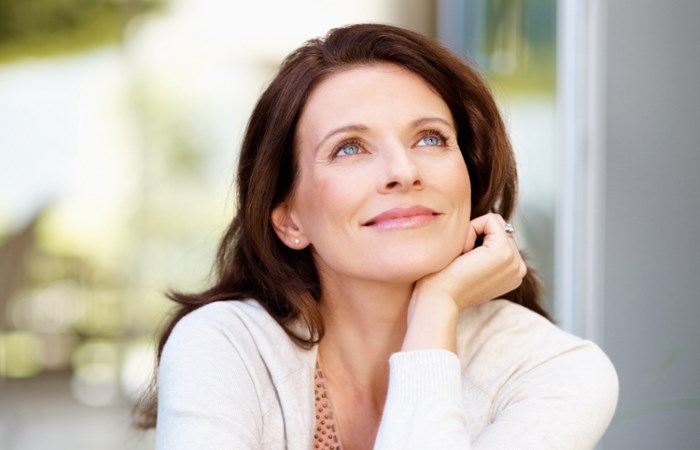 Специальная лечебная программа «Золотая осень»Климактерический период – это явление преходящее, временное, обусловленное периодом возрастной нейрогормональной перестройки  в организме женщины. Эффективность терапии зависит от влияния многих факторов.Чем меньше продолжительность болезни и раньше начато лечение,  тем меньше различных внешних воздействий (психосоциальные факторы, соматические болезни, психические факторы), тем результат лечения лучше.Лечебные воздействия:Водолечение: контрастные ванны, циркулярный,  восходящий и подводный душ.  Физиолечение: гальванизация шейно-лицевой области,  Д-арсонваль воротниковой области, СМТ-терапия, магнитолазеротерапия, электрофорез с различными лекарственными веществами на воротниковую область.Иглорефлексотерапия,Ароматерапия,Фитотерапия, ЛФК,  аквааэробикаКедровая бочка,Гирудотерапия,Косметология.Санаторий профилакторий «Селен»624090 Свердловская область г. Верхняя Пышма Тел: 8(34368)7-64-16, 7-64-15